Številka: 011-80/2019Datum:   4. 9. 2019ZAPISNIK1. izredne seje Statutarno – pravne komisije,ki je bila v sredo, 4. septembra 2019, ob 17. uri v sejni sobi pritličja Občine Izola, Sončno nabrežje 8 v IzoliPRISOTNI ČLANI: Vlado Marič, Manca Vadnjal, Dušan Ambrož, Zvezdana Jarič, Rok Petravič, Matjaž Logar in Aleksej Skok.OSTALI PRISOTNI:Uršula Koren, iz podjetja EPIK konzultiranje d.o.o.;Simon Bubola, iz podjetja EPIK konzultiranje d.o.o.;mag. Marko Starman, vodja UPN;Barbara Brženda, zapisničarka.Sejo je vodil predsednik in je pri ugotavljanju sklepčnosti ugotovil, da je Statutarno-pravna komisija sklepčna, saj je bilo prisotnih 7 članov. Predsednik je odprl razpravo o dnevnem redu. Glede na to, da ni bilo prijavljenih razpravljavcev je predsednik zaključil razpravo in dal na glasovanje sledečiDNEVNI RED:Predlog Odloka o spremembah in dopolnitvah Odloka o zazidalnem načrtu Kajuhova-Hudournik Morer – usklajen predlog, druga obravnava.Predlog dnevnega reda je bil soglasno sprejet. Od 7 prisotnih članov komisije se jih je 7 opredelilo, 7 jih je glasovalo za, nihče proti.Ad 1Predlog Odloka o spremembah in dopolnitvah Odloka o zazidalnem načrtu Kajuhova-Hudournik Morer – usklajen predlog, druga obravnavaMarko Starman in Simon Bubola, sta podala obrazložitev. Predsednik je odprl razpravo.V razpravi je sodeloval Vlado Marič. Glede na to, da ni bilo več prijavljenih razpravljavcev, je predsednik zaključil razpravo in dal na glasovanje sledečeMNENJEStatutarno – pravna komisija predlaga Občinskemu svetu, da sprejme Predlog Odloka o spremembah in dopolnitvah Odloka o zazidalnem načrtu Kajuhova-Hudournik Morer – usklajen predlog, druga obravnava, s popravki napak v premboli: za besedami: »Statuta Občine Izola« v oklepaju se pravilno napiše: »Uradne objave Občine Izola št. 5/18 – uradno prečiščeno besedilo«;za besedami: »Poslovnika Občinskega sveta Občine Izola« se v oklepaju pravilno napiše: »Uradne objave Občine Izola št. 15/18 – uradno prečiščeno besedilo«Mnenje je bilo soglasno sprejeto. Od 7 prisotnih članov komisije se jih je 7 opredelilo, 7 jih je glasovalo za, nihče proti.Glede na to, da je bil dnevni red izčrpan, je predsednik zaključil 1. izredno sejo Statutarno – pravne komisije ob 17.17 uri. 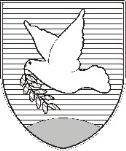 OBČINA IZOLA – COMUNE DI ISOLAOBČINSKI SVET – CONSIGLIO COMUNALEStatutarno-pravna komisijaCommissione giuridico - statutaria Sončno nabrežje 8 – Riva del Sole 86310 Izola – IsolaTel: 05 66 00 139E-mail: posta.oizola@izola.siWeb: http://www.izola.si/Zapisala:Barbara BRŽENDAPredsednik:Vlado MARIČ